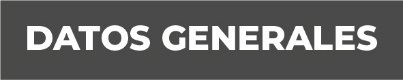 Nombre Yaisa Elena Hernández ReyesGrado de Escolaridad MaestríaCédula Profesional (Licenciatura) 7349119Teléfono de Oficina 228-8-41-02-70. Ext. 3205Correo Electrónico Formación Académica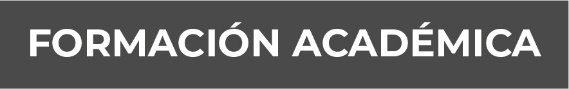 2006-2010 Licenciatura en Derecho Universidad Veracruzana 2015-2017Maestría en Ciencias Forenses Universidad de Xalapa Cédula Profesional en tramiteTrayectoria Profesional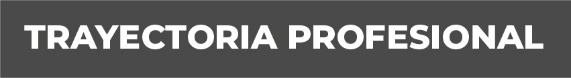 Septiembre 2010- Abril 2012 Dirección General de Control de ProcesosOficial SecretarioMayo 2012-Abril 2013Ministerio Público Adscrito al Juzgado de Primero y Segundo de Primera Instancia en Acayucan, Ver.Mayo 2013-Septiembre 2014Agente Segunda del Ministerio Publico en Litigación en Xalapa, Ver.Septiembre 2014-Noviembre 2014Ministerio Público Adscrita al Juzgado Mixto Menor en Tuxpan, Ver.Noviembre 2014-Diciembre 2014 Fiscal Primera en la Unidad Integral de Tuxpan, Ver. Diciembre 2014-Abril 2017Fiscal Especializado de la UECS sede XalapaAbril 2017-Septiembre 2017Fiscal de Distrito en Córdoba, Ver. Septiembre 2017-Diciembre 2019Fiscal de Distrito en Poza Rica, Ver. Diciembre 2019-Septiembre 2020Fiscal Novena en la Unidad Integral Córdoba Encargada de Fortín, Tezonapa, Cuichapa y Omealca Ver.Septiembre 2020- Febrero 2021Fiscal Novena en la Unidad Integral Córdoba Encargada de Fortín, Tezonapa, Cuichapa, Omealca y la Fiscalía de Distrito de Córdoba,Ver.Marzo 2021-Actualmente Fiscal de Distrito en Córdoba, Ver. Conocimiento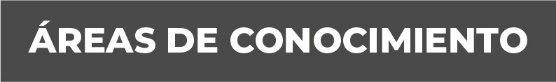 Derecho PenalDerecho Civil Derecho Constitucional 